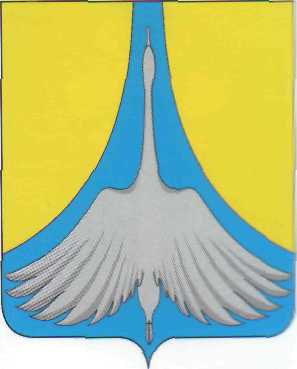 РОССИЙСКАЯ   ФЕДЕРАЦИЯ  АДМИНИСТРАЦИЯ  СИМСКОГО  ГОРОДСКОГО ПОСЕЛЕНИЯСИМСКОГО ГОРОДСКОГО ПОСЕЛЕНИЯЧЕЛЯБИНСКОЙ  ОБЛАСТИП О С Т А Н О В Л Е Н И Еот 27.06.2023  №  139Об утверждении Программы проведения проверки готовности  к отопительному периоду 2023-2024 годов  на территории Симского городского поселенияВ целях организации своевременной подготовки объектов энергетики, коммунального комплекса, жилищного фонда и социальной сферы, расположенных на территории Симского городского поселения, к работе в отопительный период 2023-2024 годов и обеспечения их устойчивого снабжения топливно-энергетическими ресурсами, в соответствии с Федеральным законом от 27.07.2010 г. № 190-ФЗ «О теплоснабжении», приказом Министерства энергетики Российской Федерации от 12.03.2013 г. № 103 «Об утверждении Правил оценки готовности к отопительному  периоду», на основании  Федерального Закона  РФ от 06.10.2003 г. №131 –ФЗ «Об общих принципах  организации  местного  самоуправления в Российской Федерации», руководствуясь Постановлением администрации Симского городского поселения от «04» апреля 2023 г. №81 и Уставом Симского городского поселения Челябинской области,ПОСТАНОВЛЯЮ:Утвердить Программу проведения проверки готовности  к отопительному периоду 2023-2024 годов на территории Симского городского поселения (приложение № 1).Настоящее постановление подлежит опубликованию на официальном сайте Симского городского поселения www.gorodsim.ru. Контроль исполнения настоящего постановления возложить на заместителя Главы Симского городского поселения Захарову Ю.А.          Глава Симского городского поселения                                        Р.Р. ГафаровПриложение                                                   к постановлению   администрацииСимского городского поселения от  ______________ г.№ ________ПРОГРАММАпроведения проверки готовности к отопительному периоду 2023-2024 г.г. на территории Симского городского поселения.1. Общие положенияПодготовка объектов жилищно-коммунального хозяйства к отопительному
периоду проводится в целях исключения влияния температурных и других погодных
факторов на надежность их работы, предупреждения сверхнормативного износа и выхода
из строя, а также для обеспечения требуемых, условий жизнедеятельности населения и
режимов функционирования систем коммунальной инфраструктуры и инженерно-
технического обеспечения зданий в отопительный период.	Подготовка объектов жилищно-коммунального хозяйства к отопительному периоду должна обеспечивать:	1) нормативную техническую эксплуатацию объектов жилищно-коммунального хозяйства, соблюдение установленного температурно-влажностного режима в помещениях, санитарно-гигиенических условий проживания населения;		2) максимальную надежность и экономичность работы объектов жилищно- коммунального хозяйства;		3) соблюдение нормативных сроков службы строительных конструкций и систем инженерно-технического обеспечения зданий  жилищного фонда и социальной сферы, оборудования коммунальных сооружений;	 4) рациональное расходование материально-технических средств и топливно-энергетических ресурсов.Своевременная и качественная подготовка объектов жилищно-коммунального хозяйства к отопительному периоду достигается:  1) выполнением должностными лицами требований федерального и областного законодательства, муниципальных нормативных правовых актов, требований правил, руководств и инструкций по эксплуатации объектов жилищно-коммунального хозяйства;2) разработкой и соблюдением проектно-сметной документации на строительство, планов капитального и текущего ремонтов, а также технического обслуживания объектов жилищно-коммунального хозяйства;3) постоянным контролем за техническим состоянием, проведением всех видов планово-предупредительных осмотров, а также тщательным анализом причин возникновения аварий и неисправностей и определением необходимого объема ремонтно-восстановительных работ;4) четкой организацией и выполнением ремонтно-восстановительных и наладочных работ в установленные сроки и с требуемым качеством, эффективной системой постановки задач и подведения итогов ремонтно-восстановительных работ;	5) укомплектованием организаций жилищно-коммунального хозяйства подготовленным эксплуатационным и эксплуатационно-ремонтным персоналом до уровня, обеспечивающего решение возлагаемых задач;	6) материально-техническим обеспечением ремонтно-восстановительных работ, выделением необходимого целевого финансирования на эксплуатационные нужды, капитальный и текущий ремонт фонда, рациональным использованием материальных ресурсов;7) выполнением в полном объеме организационно-технических мероприятий перед началом отопительного периода, комплекса проверок и испытаний оборудования на функционирование.2. Работа комиссии по проверке готовности к отопительному периоду 	Администрация Симского городского поселения организует:1)	работу комиссии по проверке готовности к отопительному периоду источников теплоснабжения, центральных тепловых пунктов, тепловых сетей Симского городского поселения и в целом теплоснабжающих организаций;2) работу комиссии по проверке готовности к отопительному периоду объектов жилищно-коммунального хозяйства и социальной сферы;3)	проверку готовности жилищного фонда к приему тепла, коммунальных
сооружений к отопительному периоду, укомплектованность дежурных смен
коммунальных объектов и аварийных бригад подготовленным и аттестованным
персоналом, обеспеченность их аварийным неснижаемым запасом ТМС, топливом и
химическими реагентами.	Оценка готовности к отопительному периоду источников теплоснабжения, центральных тепловых пунктов, тепловых сетей городского поселения и в целом теплоснабжающих организаций определяется не позднее 1 сентября.Проверка осуществляется комиссией, образованной администрацией Симского городского поселения (далее - Комиссия). Работа комиссии осуществляется в соответствии с графиком проведения проверки готовности к отопительному периоду согласно приложению 1 к  Программе, в которой указывается:1) объекты, подлежащие проверке;	2) сроки проведения проверки;3) документы, проверяемые в ходе проведения проверки.В состав комиссии включаются представители уполномоченного органа, образовавшего комиссию.В целях проведения проверки потребителей тепловой энергии в состав комиссии могут включаться по согласованию представители Федеральной службы по экологическому, технологическому и атомному надзору.В целях проведения проверки потребителей тепловой энергии к работе комиссии по согласованию могут привлекаться представители теплоснабжающей организации в системе теплоснабжения, а также организации, к тепловым сетям которой непосредственно подключены теплопотребляющие установки потребителей тепловой энергии.В целях проведения проверки теплоснабжающих и теплосетевых организаций в состав комиссии могут включаться по согласованию представители Федеральной службы по экологическому, технологическому и атомному надзору.   г   ^   ^Комиссия утверждается постановлением администрации Симского городского поселения.При проверке комиссиями проверяется выполнение требований, установленных разделами 3, 4 настоящей Программы проведения проверки готовности к отопительному периоду, наличие актов и паспортов готовности, и Правил оценки готовности к отопительному периоду, утвержденных приказом Министерства энергетики Российской Федерации № 103 от 12 марта 2013 года.В актах содержатся следующие выводы по итогам испытаний и проверок:	1) объект проверки готов к отопительному периоду;	2) объект проверки будет готов к отопительному периоду при условии устранения в установленный срок замечаний к требованиям по готовности, выданных комиссией;	3) объект проверки не готов к отопительному периоду.При необходимости Комиссия проводит осмотр объектов проверки путем выезда на объекты.При наличии у комиссии замечаний к выполнению требований по готовности или при невыполнении требований по готовности составляется акт с указанием перечня замечаний и сроков их устранения (далее – Акт), согласно приложению 2 к настоящей Программе.Паспорт готовности к отопительному период (далее паспорт) составляется по рекомендуемому образцу согласно приложению 3 к настоящей Программе и выдаётся администрацией Симского городского поселения, образовавшей комиссию, по каждому объекту проверки в течение 15 дней с даты подписания акта готовности в случае, если объект проверки готов к отопительному периоду, а также в случае, если замечания к требованиям по готовности, выданные комиссией, устранены в срок, установленный Актом.Сроки выдачи паспортов определяются постановлением администрации Симского городского поселения, но не позднее 31 августа - для потребителей тепловой энергии и для теплоснабжающих и теплосетевых организаций.В случае устранения указанных в Акте к выполнению (невыполнению) требований по готовности в сроки, установленные Графиком проведения проверки готовности отопительному периоду, согласно приложению 1 к настоящей Программе, комиссией проводится повторная проверка, по результатам которой составляется новый акт.Организация, не получившая по объектам проверки паспорт готовности до даты, установленной Графиком проведения проверки готовности к отопительному периоду, согласно приложению 1 к настоящей Программе, обязана, продолжить подготовку к отопительному периоду и устранение, указанных в Акте замечаний к выполнению (невыполнению) требований по готовности. После уведомления комиссии об устранении замечаний к выполнению (невыполнению) требований по готовности осуществляется повторная проверка. При положительном заключении комиссии оформляется повторный акт с выводом о готовности к отопительному периоду, но без выдачи паспорта в текущий отопительный период.3. Требования по готовности к отопительному периоду для теплоснабжающих и теплосетевых организаций	В целях оценки готовности теплоснабжающих и теплосетевых организаций к отопительному периоду Комиссией должны быть проверены в отношении данных организаций:	1) наличие соглашения об управлении системой теплоснабжения, заключенного в порядке, установленном Законом о теплоснабжении;	2) готовность к выполнению графика тепловых нагрузок, поддержанию температурного графика, утвержденного схемой теплоснабжения;	3) соблюдение критериев надежности теплоснабжения, установленных техническими регламентами;	4) наличие нормативных запасов топлива на источниках тепловой энергии;	5) функционирование эксплуатационной, диспетчерской и аварийной служб, а именно:- укомплектованность указанных служб персоналом;- обеспеченность персонала средствами индивидуальной и коллективной защиты, спецодеждой, инструментами и необходимой для производства работ оснасткой; - нормативно-технической и оперативной документацией, инструкциями, схемами; - первичными средствами пожаротушения;	6) проведение наладки принадлежащих им тепловых сетей;	7) организация контроля режимов потребления тепловой энергии;	8) обеспечение качества теплоносителей;	9) организация коммерческого учета приобретаемой и реализуемой тепловой энергии;	10) обеспечение проверки качества строительства принадлежащих им тепловых сетей, в том числе предоставление гарантий на работы и материалы, применяемые при строительстве, в соответствии Законом о теплоснабжении;	11) обеспечение безаварийной работы объектов теплоснабжения и надежного теплоснабжения потребителей тепловой энергии, а именно:	- готовность систем приема и разгрузки топлива, топливоприготовления и топливоподачи;	- соблюдение водно-химического режима;	- отсутствие фактов эксплуатации теплоэнергетического оборудования сверх ресурса без проведения соответствующих организационно-технических мероприятий по продлению срока его эксплуатации;	- наличие утвержденных графиков ограничения теплоснабжения при дефиците тепловой мощности тепловых источников и пропускной способности тепловых сетей;	- наличие расчетов допустимого времени устранения аварийных нарушений теплоснабжения жилых домов;	- наличие порядка ликвидации аварийных ситуаций в системах теплоснабжения с учетом взаимодействия тепло-, электро-, топливо- и водоснабжающих организаций, потребителей тепловой энергии, ремонтно-строительных и транспортных организаций, а также органов местного самоуправления;	- проведение гидравлических и тепловых испытаний тепловых сетей;	- выполнение утвержденного плана подготовки к работе в отопительный период, в который включено проведение необходимого технического освидетельствования и диагностики оборудования, участвующего в обеспечении теплоснабжения;	- выполнение планового графика ремонта тепловых сетей и источников тепловой энергии;	- наличие договоров поставки топлива, не допускающих перебоев поставки и снижения установленных нормативов запасов топлива;	12) наличие документов, определяющих разграничение эксплуатационной ответственности между потребителями тепловой энергии, теплоснабжающими и теплосетевыми организациями;	13) отсутствие не выполненных в установленные сроки предписаний, влияющих на надежность работы в отопительный период, выданных уполномоченными на осуществление государственного контроля (надзора) органами государственной власти и уполномоченными на осуществление муниципального жилищного контроля Симского городского поселения;	14) работоспособность автоматических регуляторов при их наличии.	В отношении объектов по производству тепловой и электрической энергии в режиме комбинированной выработки проверяется только наличие документа о готовности к отопительному сезону, полученного в соответствии с законодательством об электроэнергетике.	К обстоятельствам, при несоблюдении которых в отношении теплоснабжающих и теплосетевых организаций составляется акт с приложением перечня замечаний и сроков их устранения (далее – Акт), согласно приложению 2 к настоящей Программе, относится несоблюдение требований, указанных в подпунктах 1, 7, 9 и 10 пункта 13 настоящих Правил.4. Требования по готовности к отопительному периоду для потребителей тепловой энергии	В целях оценки готовности потребителей тепловой энергии к отопительному периоду уполномоченным органом должны быть проверены:	1) устранение выявленных в порядке, установленном законодательством Российской Федерации, нарушений в тепловых и гидравлических режимах работы тепловых энергоустановок;	2) проведение промывки оборудования и коммуникаций теплопотребляющих установок;	3) разработка эксплуатационных режимов, а также мероприятий по их внедрению;	4) выполнение плана ремонтных работ и качество их выполнения;	5) состояние тепловых сетей, принадлежащих потребителю тепловой энергии;	6) состояние утепления зданий (чердаки, лестничные клетки, подвалы, двери) и центральных тепловых пунктов, а также индивидуальных тепловых пунктов;	7) состояние трубопроводов, арматуры и тепловой изоляции в пределах тепловых пунктов;	8) наличие и работоспособность приборов учета, работоспособность автоматических регуляторов при их наличии;	9) работоспособность защиты систем теплопотребления;	10) наличие паспортов теплопотребляющих установок, принципиальных схем и инструкций для обслуживающего персонала и соответствие их действительности;	11) отсутствие прямых соединений оборудования тепловых пунктов с водопроводом и канализацией;	12) плотность оборудования тепловых пунктов;	13) наличие пломб на расчетных шайбах и соплах элеваторов;	14) отсутствие задолженности за поставленные тепловую энергию (мощность), теплоноситель;	15) наличие собственных и (или) привлеченных ремонтных бригад и обеспеченность их материально-техническими ресурсами для осуществления надлежащей эксплуатации теплопотребляющих установок;	16) проведение испытания оборудования теплопотребляющих установок на плотность и прочность;	17) надежность теплоснабжения потребителей тепловой энергии с учетом климатических условий в соответствии с критериями, приведенными в приложении N 3 приказа Министерства энергетики РФ от 12 марта 2013г. № 103 «Об утверждении Правил оценки готовности к отопительному периоду».	К обстоятельствам, при несоблюдении которых в отношении потребителей тепловой энергии составляется акт с приложением Перечня замечаний и сроков их устранения (далее – Акт), согласно приложению 2 к настоящей Программе, относятся несоблюдение требований, указанных в подпунктах 8, 13, 14 и 17 настоящего раздела.5. Порядок взаимодействия теплоснабжающих и теплосетевых организаций, потребителей тепловой энергии, теплопотребляющие установки которых подключены к системе теплоснабжения с Комиссией.	1. Теплоснабжающие и теплосетевые организации представляют в Администрацию Симского городского поселения информацию по выполнению требований по готовности указанныхв разделе 3.Комиссия рассматривает документы, подтверждающие выполнение требований готовности в соответствии с разделом 2 настоящей Программы.2.	Потребители тепловой энергии представляют в теплоснабжающую организацию
информацию по выполнению требований по готовности указанных в п. 2, 5, 8 раздела 4 настоящей Программы, получают Акты готовности систем теплопотребления, согласно приложению №2 к настоящей Программе.
Информацию по выполнению требований, указанных в п. 1, 3, 4, 9, частично п. 10, 15, 17
раздела 4 настоящей Программы, а также полученный Акт готовности систем теплопотребления и Паспорт готовности объекта ЖКХ к работе в 
зимних   условиях,   согласно приложению №3 к настоящей Программе, потребители предоставляют на рассмотрение по требованию Комиссии самостоятельно в Администрацию Симского городского поселения.Теплоснабжающая организация осуществляет допуск в эксплуатацию узлов учета тепловой энергии потребителей, присутствует при испытаниях оборудования тепловых пунктов на плотность и прочность, при проведении гидропневматической промывки систем теплопотребления теплофикационной водой и проводит осмотр объектов проверки.Теплоснабжающая организация оформляет Акт готовности систем теплопотребления, согласно приложению №2 к настоящей Программе на каждый объект отдельно и направляет его в Администрацию Симского городского поселения для рассмотрения Комиссией.	Еженедельно по пятницам с момента утверждения плана мероприятий по подготовке к отопительному периоду теплоснабжающая организация предоставляет в Администрацию Симского городского поселения сведения по подготовке объектов потребителей к отопительному периоду в виде справки.	Комиссия рассматривает документы, подтверждающие выполнение требований готовности в соответствии с разделом 2 настоящей Программы.  По итогам проверки всех предоставленных актов и паспортов готовности Комиссия готовит Акт проверки готовности объектов жилищно-коммунального хозяйства Симского городского поселения к отопительному периоду 2023- 2024 г.г. потребителей, согласно приложению № 2 к настоящей Программе и направляет его в администрацию Симского городского поселения для утверждения заместителем Главы.Приложение №1к  Программе проведения проверки готовности к отопительному периодуГрафикпроведения проверки готовности к отопительному периодуПриложение N 2к Программе  проведения проверки готовностик отопительному периодуАКТпроверки готовности к отопительному периоду _______/_______ гг. __________________________                                                "__" _________________ 20__ г.      (место составления акта)                                                            (дата составления акта) Комиссия, образованная _______________________________________________________,                                        (форма документа и его реквизиты, которым образована комиссия)в  соответствии с    программой проведения   проверки  готовности   к   отопительному периоду от "____" _________________ 20____ г., утвержденной_____________________________________________________________________________,        (ФИО руководителя (его заместителя) органа, проводящего проверку готовности                                             к отопительному периоду)с "____" _____________ 20____ г. по "____" ____________ 20____ г.   в   соответствии      сФедеральным законом от 27 июля 2010 г. N 190-ФЗ "О теплоснабжении" провела проверку готовности к отопительному периоду __________________________________________________________________________________________________________________ (полное наименование муниципального образования, теплоснабжающей организации, теплосетевой организации, потребителя тепловой энергии, в отношении которого проводилась проверка готовности к отопительному периоду)Проверка готовности к отопительному периоду проводилась в отношении следующих объектов:1. ________________________;2. ________________________;3. ________________________;........В ходе проведения проверки готовности к отопительному периоду комиссия установила: _____________________________________________________________________________.                     (готовность/неготовность к работе в отопительном периоде)Вывод комиссии по итогам проведения проверки готовности к отопительному периоду: _______________________________________________________________________________________________________________________________________________________________________________________________________________________________________.Приложение к акту проверки готовности к отопительному периоду ______/______ г.г.*Председатель комиссии:        _________________________________________________                                                                     (подпись, расшифровка подписи)Заместитель председателякомиссии:                                _________________________________________________                                                                      (подпись, расшифровка подписи)Члены комиссии:                    _________________________________________________                                                                     (подпись, расшифровка подписи)С актом проверки готовности ознакомлен, один экземпляр акта получил:"____" _____________ 20____ г. _______________________________________________                                                        (подпись, расшифровка подписи руководителя                                                                (его уполномоченного представителя)                                                        муниципального образования, теплоснабжающей                                                               организации, теплосетевой организации,                                                           потребителя тепловой энергии, в отношении                                                            которого проводилась проверка готовности                                                                        к отопительному периоду)_____________________________________________________________________________* При наличии у комиссии замечаний к выполнению требований по готовности или при невыполнении требований по готовности к акту прилагается перечень замечаний с указанием сроков их устранения.Приложение N 3к Программе проведения проверки готовностик отопительному периодуПАСПОРТготовности к отопительному периоду ______/______ гг. Выдан ____________________________________________________________________,                 (полное наименование муниципального образования, теплоснабжающей                  организации, теплосетевой организации, потребителя тепловой энергии, в            отношении которого проводилась проверка готовности к отопительному периоду)В отношении следующих объектов, по которым проводилась проверка готовностик отопительному периоду:1. ________________________;2. ________________________;3. ________________________;........Основание выдачи паспорта готовности к отопительному периоду:Акт проверки готовности к отопительному периоду от _____________ N _______.                                                                               ______________________________________                                                                                 (подпись, расшифровка подписи и печать                                                                                   уполномоченного органа, образовавшего                                                                                      комиссию по проведению проверки                                                                                      готовности к отопительному периоду)№ п\пОбъекты, подлежащие проверкеКоличество объектовСроки проведения проверкиДокументы, проверяемые в ходе проверки123451Теплоснабжающие   итеплосетевыеорганизации4с    17.07.    -31.08.2023г.1.В соответствии с разделом 3
правил оценки готовности к
отопительному периоду,
утвержденным Приказом
Министерства энергетики от
12.03.2013г. №103.2.	Акты и Паспорта готовности,
подтверждающие выполнение
требований по готовности2Потребители тепловой энергиис   20.07.-15.08.2023г.1.	В соответствии с разделом 4
Правил оценки готовности к
отопительному периоду,
утвержденным приказом
Министерства энергетики от
12,03.2013г. №103.2.	Акты и Паспорта готовности,
подтверждающие выполнение
требований по готовности